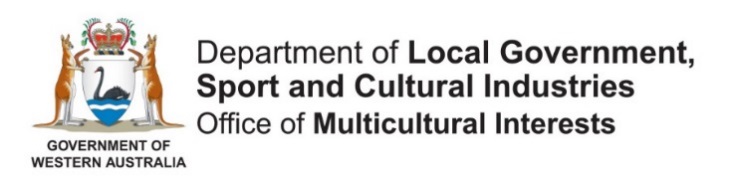 COMMUNITY LANGUAGE SCHOOL GRANTSPer Capita (funding up to $120 per student) 
Application FormMarch 2024 round – Funding for the 2024 school yearDeadline 4.00pm, Tuesday 5 March 2024Please read the funding guidelines carefully before completing an application. Community language schools that are new to the program must speak to a member of the Office of Multicultural Interests (OMI) Funding team before developing an application.   OMI staff can provide information and assistance to all applicants. Contact (08) 6552 1603 or email communitylanguages@omi.wa.gov.auEligibilityIf you have answered ‘No’ to any of these questions, please contact the OMI Funding team on 
(08) 6552 1603 or email communitylanguages@omi.wa.gov.au Applicant detailsOrganisation detailsThis is the group undertaking the school activities.  Organisation contactThis is the person legally authorised to enter into contracts on behalf of the organisation. 
For example, the chairperson, president or equivalent officer.  Note: Personal information collected by OMI is handled in accordance with the Privacy Act 1988Community Language School contactThis is the person responsible for the operations of the school. For example, the principal, school coordinator or school administrator. 1. School information1.1 Provide the year and month your school commenced operation.  1.2 List the language/s taught at your school.  1.3 Tuition feesLanguage classes  1.4 Class information1.5 Term dates1.6 Teacher information2. Student enrolmentsYou are required to provide your student enrolment list in English, including WACE students and their Department of Education student number. If the tables below do not provide sufficient space, or if you have multiple school locations, please download and use the student enrolment list template from the ‘Community Language Schools’ page at www.omi.wa.gov.au
3. BudgetUse the table below to list the expenses your activities will incur, identify the cash or in-kind income that will cover the expenses, and detail where the income is coming from (or attach a detailed budget). The ‘grant request amount’ is based on a calculation up to $120 per student.The OMI grant can only be allocated to eligible budget items. Please refer to the funding guidelines for information on what  items can be supported by the grant.Schools with students completing language courses as part of their Year 12 WACE studies can apply for a bonus of up to $120 for each WACE language student. To qualify for the WACE bonus, schools must provide evidence of student enrolment in Years 12 languages study, including the student’s Department of Education student number. Do not include GST in your costings.Include your organisation’s cash and ‘in-kind’ contributions.Child SafeguardingEvery child has the right to feel safe when participating in arts, cultural, sporting, recreation, and community activities. Organisations that undertake child-related work or activities have a duty of care to keep children and young people (those aged under 18 years) safe from harm. Protecting children and young people from harm, harassment, discrimination, and abuse is in part a legal requirement, an ethical obligation, and a future requirement.If your activity receives funding through this program your organisation is required to complete the DLGSC Child Safeguarding Self-Assessment, then develop and implement a Child Safeguarding Improvement Plan to build capability in areas identified in the self-assessment as part of your school’s Pathways to Improvement (PIP) portfolio development. The tool can be found at: https://www.dlgsc.wa.gov.au/department/child-safeguarding  The following resources are available to assist your organisation to respond to areas of improvement to protect children and young people: National Principles for Child Safe Organisations 
www.humanrights.gov.au/our-work/childrens-rights/national-principles-child-safe-organisationsCommissioner for Children and Young People (CCYP) website
https://www.ccyp.wa.gov.auOrganisation taxation and banking detailsTaxation detailsIf you do not have an ABN, please attach a completed Statement by a Supplier form. 
These forms can be accessed at www.omi.wa.gov.au Bank account detailsGrant ConditionsIf this application is successful, the grant will be provided under the following terms and conditions:The funding is to be used solely for the specified activities approved by the Office of Multicultural Interests during the funding period.You must meet any funding conditions and/or progress and final reporting requirements as specified by the Office of Multicultural Interests.If you wish to change the approved activities or seek an extension of the funding period you must obtain the Office of Multicultural Interests prior written approval.Any part of the funds that are not used in accordance with Condition 1 must be repaid to the Office of Multicultural Interests unless you obtain prior written approval.If you breach any of these terms and conditions, the Office of Multicultural Interests can terminate the arrangement at any time without giving you prior notice.If you cease carrying out the activities for which the funding was made or if the Office of Multicultural Interests has terminated the arrangement on account of your breach or breaches of these conditions then:the balance of the unspent funding must be repaid to the Office of Multicultural Interests; andany property acquired with the funding must be transferred to another not-for-profit organisation with similar objects and purposes to you as approved by the Office of Multicultural Interests.This funding does not entitle your organisation to any further funding. The Office of Multicultural Interests will not be held responsible for the success of the activities for which the funding is provided or for any losses or additional costs incurred that are associated with the activities.You must comply with all Laws and with all the lawful requirements of any Government Agency relating to the approved activities. You must keep proper financial records in accordance with generally accepted accounting principles and practices. You must provide the Office of Multicultural Interests with any information or documentation relating to the funding or the approved activities promptly and properly upon request. You must allow the Auditor General for the State of Western Australia, or an authorised representative, to have access to and examine your records and information concerning this funding.The Office of Multicultural Interests is not liable for any accident or negligence resulting in any claim or damage arising from activities undertaken as part of this funding agreement. You are required to complete a DLGSC Child Safeguarding Self-Assessment, then develop and implement a Child Safeguarding Improvement Plan by a date specified by the Office of Multicultural Interests. You must ensure that any employees or volunteers who are or may be exposed to children in undertaking the approved activities have a valid Working With Children Check (WWC check) and comply with the Working with Children (Criminal Record Checking) Act 2004, and you must provide proof of valid WWC Checks immediately upon request from the Office of Multicultural Interests. You are required, as relevant to the approved activities, to maintain sufficient insurance cover authorised by the Australian Prudential Regulation Authority and to provide a certificate of currency of the insurance cover upon request from the Office of Multicultural Interests. This includes, but is not limited to, Public Liability, Volunteer Insurance and Professional Indemnity. Your organisation must maintain a risk management plan in respect to the approved activities which has been prepared in a manner consistent with the Australian Standard on Risk Management AS/NZS ISO 31000:2018, and which addresses requirements of the relevant authorities.The Office of Multicultural Interests will not, by virtue of this funding, obtain ownership of any intellectual property in or in relation to any material you develop in relation to the approved activities, however you must grant the Office of Multicultural Interests a perpetual, irrevocable, royalty-free, world-wide, non-exclusive license to use, reproduce, adapt and publicise the whole or any part or parts of all promotional materials and reports brought into existence by or for the approved activities. Any individuals involved with the approved activities must not be exposed to significant promotions for alcohol or unhealthy foods and drinks during the funding period.You must advise the Office of Multicultural Interests of the outcome of any unconfirmed funding sources included in the original application and, if required, submit a revised activity plan and budget.An acknowledgement of funding assistance provided by the Office of Multicultural Interests must be made, where appropriate, by:(logo) including on all promotional material produced for the project/activity (including without limitation all flyers, programs, brochures, certificates, letterhead, tickets, posters, newsletters, media advertising and other printed materials) the ‘Supported by’ Office of Multicultural Interests badge which can be downloaded in the format required from: https://www.omi.wa.gov.au/resources-and-statistics/logos(acknowledgement) including on online and social media promotions of the project/activity, where appropriate, a prominent acknowledgment that reads: This project has been supported by the Office of Multicultural Interests; (invitations) providing the Minister for Citizenship and Multicultural Interests or the Minister’s representative, and an Office of Multicultural Interests representative an invitation to attend any official functions in relation to the project/activity;(verbal) in any announcements, speeches or official presentations in relation to the project/activity, include a verbal acknowledgement of the contribution and assistance of the Office of Multicultural Interests;(signage) allow the Office of Multicultural Interests to display signage at the site of the project/activity, which signage will be placed by the funding recipient in the most focal areas possible; (merchandise) it will display and distribute during the project/activity at the site of the project/activity, any promotional materials provided by the Office of Multicultural Interests for the purpose of distribution in the manner specified by the Office of Multicultural Interests;(contact details) it will allow the Office of Multicultural Interests to include details of the project/activity including contact information as provided in the application on its website;(promotion) it will provide the Office of Multicultural Interests copies of all project/activity promotional material a minimum of 21 days before the project/activity occurs (if requested). Examples of promotional materials include press releases, posters, postcards, programs and pamphlets. The Office of Multicultural Interests may use the promotional material submitted for non-commercial promotional purposes only.For the purposes of conditions 23 – 26:“GST” means the goods and services tax applicable to any taxable supplies, as determined by the GST Act; and“GST Act” means New Tax System (Goods and Services Tax) Act 1999 (Cth) and includes all associated legislation and regulations;the terms “supply”, “tax invoice”, “taxable supply”, and “value” have the same meanings as in the GST Act.Where applicable, the total funds provided by the Office of Multicultural Interests will include an amount to cover any liability for GST.If the supply of anything under the funding agreement is a taxable supply under the GST Act, the funds shall be inclusive of GST.The obligation of the Office of Multicultural Interests to pay the GST on any supply by you under this agreement is conditional upon your prior issue of a tax invoice, which complies with the GST Act. This provision applies notwithstanding any law to the contrary.If the parties agree that the Office of Multicultural Interests will issue your organisation with a Recipient Created Tax Invoice (RCTI), then the parties hereby agree that:The Office of Multicultural Interests will issue an RCTI in respect of GST payable on the supply of the approved purpose and you will not issue a tax invoice in respect of that supply;You warrant that your organisation is registered for the purposes of GST and will notify the Office of Multicultural Interests in writing if it ceases to be registered for the purposes of GST during the funding period;The Office of Multicultural Interests warrants that it is registered for the purposes of GST and will notify you in writing if it ceases to be registered for the purposes of GST, or if it ceases to satisfy the requirements of the GST Act during the funding period; andThe Office of Multicultural Interests will indemnify and keep indemnified your organisation for GST and any related penalty that may arise from an understatement of the GST payable on the supply of the project for which the department issues an RCTI under the funding agreement.DeclarationThis declaration is made by the applicant (an eligible organisation):I declare that I am currently authorised* to sign legal documents on behalf of the organisation.I declare that all the information provided is true and correct.I declare that the organisation is financially viable and is able to meet all accountability requirements.I give permission to the Office of Multicultural Interests, if applicable, to contact any persons or organisations in the processing of this application and understand that information may be provided to other agencies, as appropriate.I am aware the Grant Conditions as outlined above will apply to ensure activities are appropriately completed and accountability requirements are met.I agree to ensure that risk management strategies and appropriate insurances are in place (e.g. worker’s compensation, volunteers, professional indemnity, public liability, motor vehicle etc.)I agree to ensure that all required building regulations, approvals and other legal requirements are met. I agree to comply with the Working with Children (Criminal Record Checking) Act 2004 and complete the Child Safeguarding Self-Assessment as required.  I agree to run the activities as stated and provide a final project report and statement of income and expenditure (signed by the authorised officer) to demonstrate how the grant funds were utilised to the Office of Multicultural Interests by the agreed date which will be outlined in the payment advice letter.ChecklistBefore submitting your application, please ensure that the following steps have been completed. This checklist is included to ensure that you provide all the required information and documents to verify your application. Please tick off each step once complete and submit with your application:    The Funding Guidelines and Grant Conditions have been read and understood by the legally authorised or delegated officer. 						Community language schools that are new to the program have spoken to a member of the OMI Funding team, if applicable.	You have completed all questions in this form.  	You have completed the budget and ensured that the grant request is allocated to eligible costs.	You have provided your ABN or, if you do not have an ABN, a ‘Statement by a Supplier form’ has been attached. 	You have included or attached a copy of the school’s student enrolment list for the upcoming school year, including identified WACE students and their corresponding Department of Education student number if applicable. 	The Declaration of this form has been signed by the organisation’s legally authorised officer.Application submissionApplications and supporting documents must be received by the Office of Multicultural Interests by
4.00pm, Tuesday 5 March 2024. Late applications cannot be accepted.  Applications and supporting material can be submitted by email to: communitylanguages@omi.wa.gov.au Applicants will be emailed a formal notification of receipt within a week from the application deadline. To qualify for Per Capita funding, schools must have achieved the Registration stage of the Pathways to Improvement Program (PIP).Has your school achieved the Pathways to Improvement program (PIP) Registration stage? Yes       No  Is your organisation a culturally and linguistically diverse (CaLD) community association? The Funding Guidelines provide a detailed definition of this eligibility criterion and outline how an organisation can demonstrate that they address this. Yes       No  Is your organisation up to date with funding reporting with OMI, including reporting for the previous year’s community language schools funding due by 31 January 2024? Organisations with outstanding funding reporting are not eligible. (Check with the OMI Funding team if you are not sure.)Yes       No   Legal name of organisation:School name (if applicable):Postal address:Suburb:Postcode:Telephone:School website address:Name:Position:Telephone:Mobile: Email: These contact details may be placed on the OMI database:These contact details may be placed on the OMI database:Yes   	No  	Name:Position:Telephone:Mobile: Email: Fees per student per year:Average tuition fees per family per year:Location addressLocation addressLocation addressDay/s of the week(e.g. Tues night, Sat morn)Year levelNumber of 
classes per yearHours of language instruction per classAverage number of students per classLocation addressLocation addressLocation addressDay/s of the weekYear levelNumber of 
classes per yearHours of language instruction per classHours of language instruction per classAverage number of students per classLocation addressLocation addressLocation addressDay/s of the weekYear levelNumber of 
classes per yearHours of language instruction per classHours of language instruction per classAverage number of students per classTermFrom date:To date:Term 1Term 2Term 3Term 4QualificationsNumber of teachers registered with the Teachers Registration Board of WANumber of teachers with overseas / interstate teaching qualificationsNumber of teachers without teaching qualificationsTotal number of teachersTotal number of Kindergarten – Year 12 students enrolled in the 2024 school year:School location addressSchool location addressSchool location addressSchool location addressSchool location addressSchool location addressSurnameSurnameFirst nameFirst nameDate of birthYear levelNumber of students enrolled in Year 12 WACE languages study:Number of students enrolled in Year 12 WACE languages study:Number of students enrolled in Year 12 WACE languages study:Number of students enrolled in Year 12 WACE languages study:SurnameFirst nameFirst nameDate of birthYear levelDepartment of EducationStudent numberPer Capita grant request amount:$  Per Capita WACE bonus amount (if applicable):$  Total budget amount:$  (1)Budget Items 
(i.e. what the money will be spent on.)(2)This Grant Request($) (ex. GST)(3)Other Funding Amount($) (ex. GST)(4)In-Kind Support.Estimate the dollar value of the in-kind support ($)(5)Source & Status of Other Funding or 
In-kind Support. State if confirmed 
or unconfirmedExample only:Printing$1000$500$500Print shop sponsorship 
ConfirmedTotal:ABN:Is your organisation registered for GST?Yes 		No Bank name:Bank branch: 
(suburb)Name of bank account:
(e.g. Youth Group Inc.)BSB number:
(must be 6 digits)Bank account number:
(up to 9 digits)Name of the organisation:Legally authorised officer name:Legally authorised officer position:Legally authorised officer email:Legally authorised officer telephone:Legally authorised officer signature:Witness name:Witness signature:Date: